organise son 26ème GRAND MARCHE AUX PUCES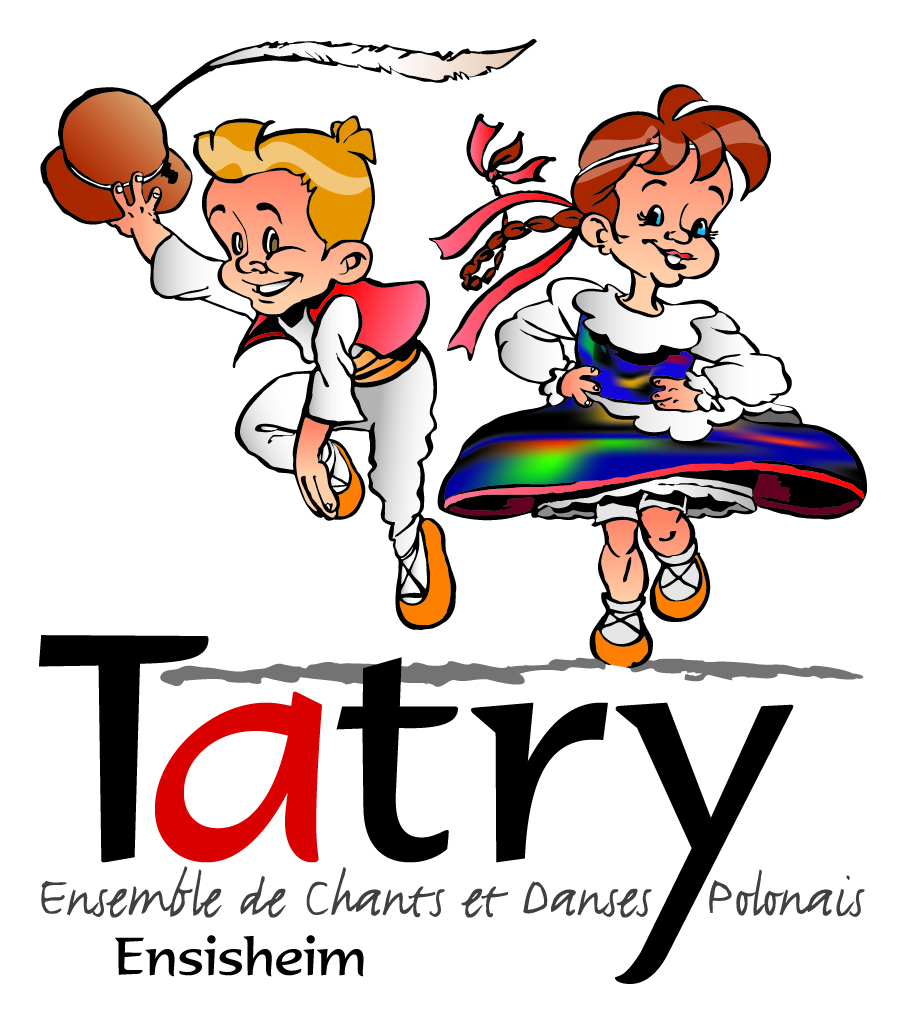 Réservation :    12 € les 5m + caution de propreté de 10 €.La caution de 10 € exigée à l’inscription, vous sera restituée lors de votre départ, une fois la propreté de votre emplacement constatée.Si vous règlez par chèque : prière de faire un chèque à part pour la caution.Tous les emplacements sont avec véhicule.Le numéro d’emplacement sera donné le jour même.ATTENTION- La vente de boisson et la restauration sur place sont réservés aux organisateurs.- Pas de remboursement en cas de mauvais temps.- L’association décline toute responsabilité en cas d’accident ou de vol dans le périmètre de la manifestation.Pour tout renseignement : 03.89.55.10.36---------------------------------------------------------------------------------------------------Talon (téléchargeable sur tatry-ensisheim.org) à retourner accompagné d’un chèque à l’ordre de TATRY à M. Robert KASZEWSKI  6, rue Kosciuszko 68310 WITTELSHEIMNOM :.................................................................................... Prénom :........................................................................................né(e)le :........................................................................... à ...........................................................................................................Adresse :................................................................................................................... Code Postal : ..........................................Téléphone : ................................................       e.mail :........................................................................................................  Pièce d’identité/de séjour, passeport, permis de conduire :...................................................................délivré par...................................... le ..........................................................Caution chèque       Espèces  					..... septembre 2019 										        signature : 